MWG Meeting Summary NotesNovember 8, 2023, 9:00 - 12:20 (13:00 scheduled)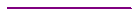 Anti-Trust Admonition was reviewed: Michael B. of CenterPointDonald M. of ERCOT thanked Michael B. for moving into the Chair position and Kyle S. of Oncor for accepting the position as Vice-Chair. The former Chair Doug B. accepted a new position at BEC and had to step down as Chair earlier this year.Tesla was unable to attend the meeting so there was no presentation regarding ESR integrated auxiliary load. NPRR1197 regarding new EPS meters to “un-net” loads from EPS facilities was discussed.ERCOT comments were submitted on 10/10/23 to clarify that this change would apply to all resource sites.Ray. C of Oncor raised a question regarding PUC substantive rules and the possible use of equipment not rated for revenue metering accuracy being used for retail load settlement.Action Item: All to review rules for any potential conflicts with the settlement proposed by the NPRR. General question was raised whether loss compensation would be required for the “un-netted” loads in a private network and it was clarified that the language doesn’t address or require loss compensation. General questions were raised, and the group discussed different scenarios, how the site metering would be configured, and how settlement would be handled.Action Item: ERCOT will prepare some sample scenarios to review at the next MWG meeting to help the group review and discuss.NPRR1200 and SMOGRR028 were reviewed and discussed as different potential methods for compensating for the load consumed by a current limiting reactor behind a WSL meter point.General questions were raised whether the losses associated with current limiting reactors were significant enough to be observable by meters. ERCOT discussed that based on information they have seen the losses are observable by the meters and that protocols require these types of losses to be accounted for.SMOGRR028 was discussed regarding how the meters can be programmed with loss compensation.A representative from Dashiell remarked that for configurations where there are multiple feeders behind a single WSL meter with the current limiting reactors on the feeders, it will not be possible for compensation to be used since the meter will not be able to know the individual current in each reactor.Some additional information seems to be needed to be included as part of the SMOGRR to fully document the calculations.ERCOT has begun discussions with meter manufacturers to ensure the proposed compensation can be performed in existing meters used for EPS meter points.A suggestion was made to revise the language in 3 (a) and (b) to state that the preferred source of test data is the manufacturers test report from the equipment owner. Intent for this language revision is to alleviate the expectation that the TDSP should provide test reports for equipment they do not own or maintain. Action Item: TDSPs and ERCOT to further review the SMOGRR and calculations before the 12/12 MWG meeting.ERCOT Meter Engineering will consider temporary exemptions for approval using the loss compensation proposed in SMOGRR028 while the SMOGRR continues through the market process.NPRR1200 was briefly discussed. The general feedback during discussion was that SMOGRR028 was a better technical solution.ERCOT Meter Engineering will not consider approving temporary exemptions for the loss adjustment proposed in NPRR1200 at this time.NPRR1195 was discussed regarding additional language regarding resource entity obligation for EPS facilities.Group discussion was that it could be helpful in building awareness.Could give utility support to ensure REs perform maintenance and repairs in a timely manner.ERCOT Metering Engineering would still communicate meter issues seen by ERCOT to the TDSP as the contact point for EPS metering.NPRR193 and SMOGRR027 were discussed. These changes would move the Design Proposal from the Other Binding Documents list to the SMOG.A new field would be added on the design proposal under section A to list the DSPs allowed to serve load in the area.Several sites in the recent past have energized without providing ESIID(s). When an ESIID is not provided by site energization, the meter load is assigned to unaccounted for energy which is paid for by the entire market based on load share.Adding in the DSPs can help ERCOT settlement metering team know who to contact if ESIID(s) are not assigned.Other changes are planned to require the ESIID(s) be assigned prior to part 1 of the commissioning checklist approval.MWG had concerns over what benefit this provided.Action Item: ERCOT will review this concern and come back to the MWG with an update at the next meeting.Reference to RARF is removed from the instruction section of the design proposal. This closes an outstanding “to-do” item for the MWG with the transition from RARF to RIOO.NPRR1188 and NPRR1194 status were reviewed and their potential impact to EPS metering.NPRR1188 has been tabled by PRS and referred to the Large Flexible Load Task Force.NPRR1194 is under discussion at WMS.Donald M. described the meter software pilot program that ERCOT is beginning.ERCOT is working to install and test the use of meter vendor software to aid in some data verification and troubleshooting.ERCOT using meter software will not relieve TDSP/RE of responsibility to assist under Protocol 10.11.2.One TDSP has been identified for initial testing but if any other TDSP would like to participate please contact Tony Davis. New or other business items: Next meeting on 12/12/23.Meeting Summary and Closing Remarks: Michael B.Action Items: 4. ERCOT will prepare sample scenarios with the netting under NPRR1197 to assist in further discussion and review at the next meeting. 		a) All parties to review and research against potential rule issues.5. All parties to continue review of SMOGRR028 equations and methods. 7. ERCOT to review internal the requirement reasons for adding the DSPs to the design proposal and provide update and details at the next meeting.End of Meeting (12:20)